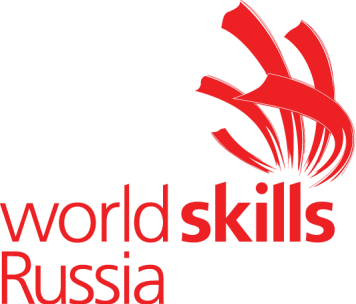 План работы Центра проведения демонстрационного экзамена по КОД №1.1 по компетенции№10«Сварочные технологии»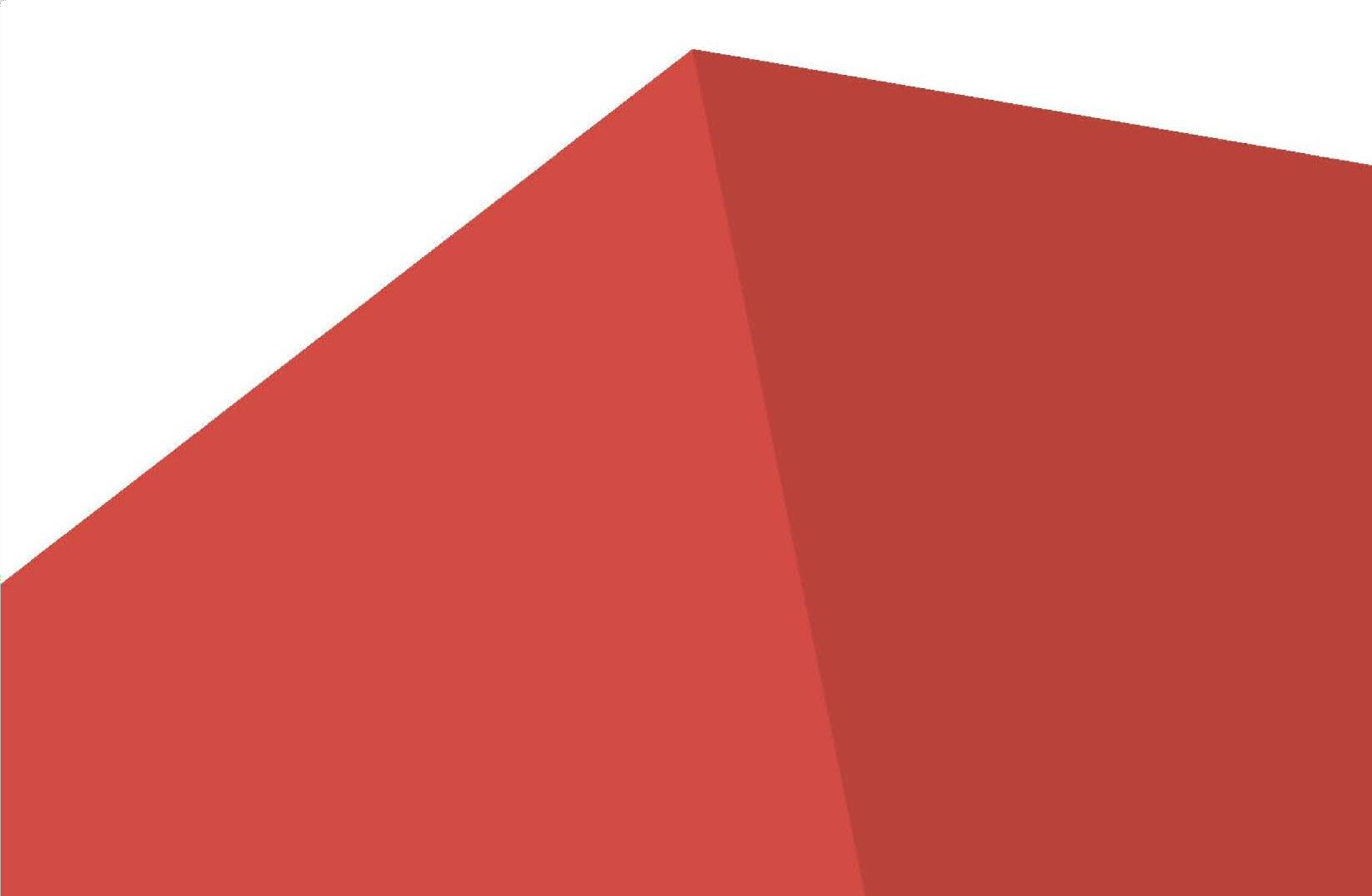 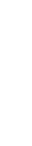 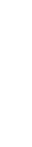 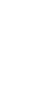 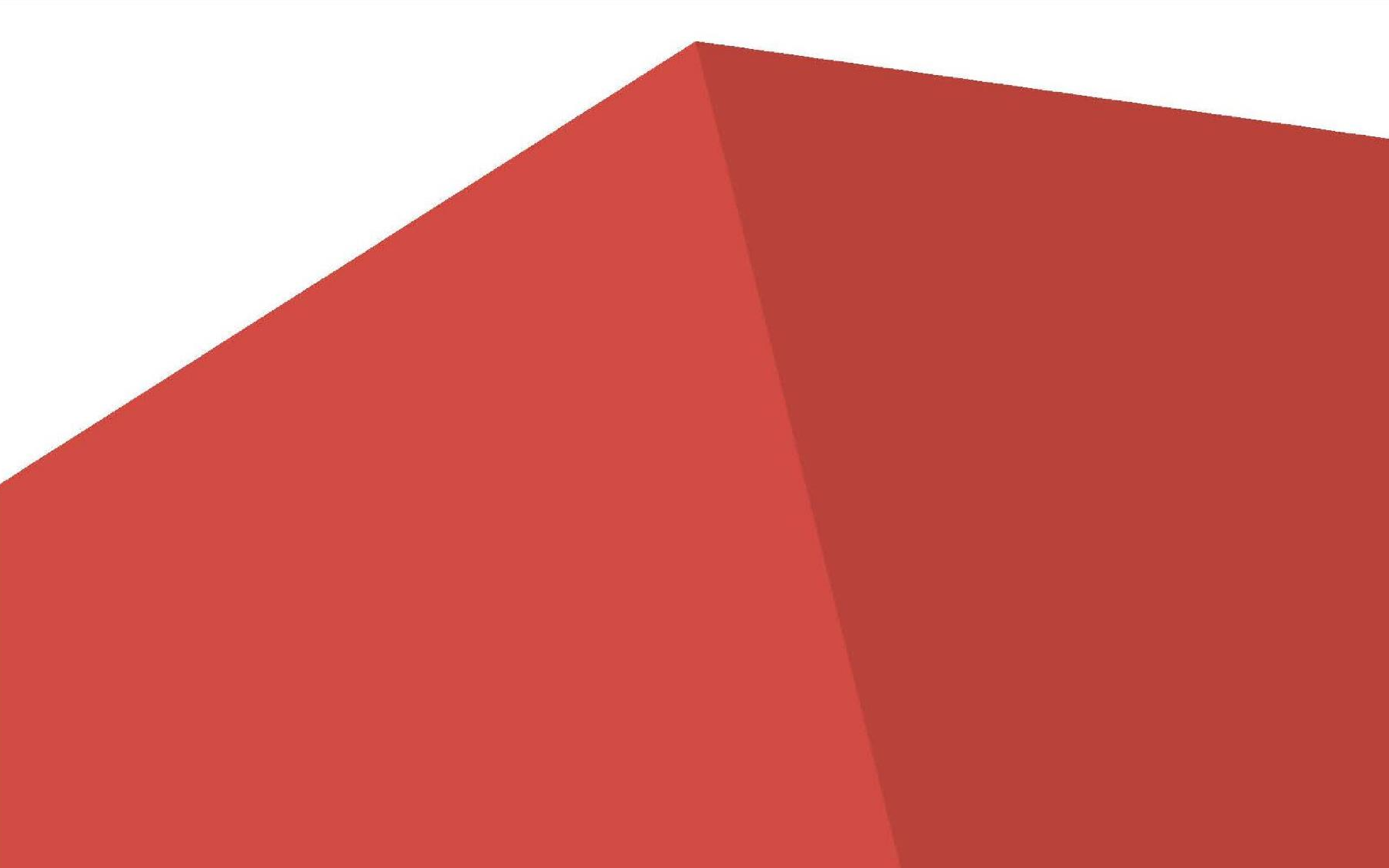 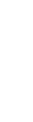 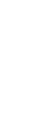 Гр.ЭсПП-5Подготовительныйдень27.11.2020г.ВремяМероприятиеГр.ЭсПП-5Подготовительныйдень27.11.2020г.08:00Получение главным экспертом задания демонстрационного экзаменаГр.ЭсПП-5Подготовительныйдень27.11.2020г.08:00 – 08:20Проверка готовности проведениядемонстрационного экзамена, заполнение Акта о готовности/не готовностиГр.ЭсПП-5Подготовительныйдень27.11.2020г.08:20 – 08:30Распределение обязанностей по проведению экзамена между членами Экспертной группы, заполнение Протокола о распределенииГр.ЭсПП-5Подготовительныйдень27.11.2020г.08:30 – 08:40Инструктаж Экспертной группы по охране труда и технике безопасности, сбор подписей в Протоколе об ознакомленииГр.ЭсПП-5Подготовительныйдень27.11.2020г.08:40 – 09:00Регистрация участников демонстрационного экзаменаГр.ЭсПП-5Подготовительныйдень27.11.2020г.09:00 – 09:30Инструктаж участников по охране труда и технике безопасности, сбор подписей в Протоколе об ознакомленииДень 128.11.2020г.08:00 - 08:15 Сбор участников ДЭДень 128.11.2020г.08:15 – 08:30Распределение рабочих мест (жеребьевка) и ознакомление участников с рабочими местами, оборудованием, графиком работы, иной документацией и заполнение ПротоколаДень 128.11.2020г.08:30 – 09:00Ознакомление с заданием и правиламиДень 128.11.2020г.09:00 – 12:00Выполнение модуля 1 для ЭГ1День 128.11.2020г.12:00 – 13:00Выполнение теста День 128.11.2020г.13:00 – 13:50Работа экспертов, заполнение форм и оценочных ведомостей